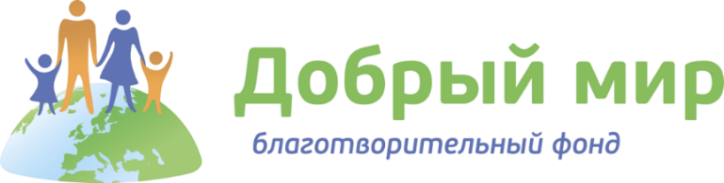 C 2008 года благотворительный фонд «Добрый мир» ведет активную благотворительную работу по оказанию помощи семьям, воспитывающим детей с тяжелыми заболеваниями (онкология, аутизм и др.) и особыми потребностями в Твери и Тверской области. За время работы фондом была оказана помощь более 1200 подопечных семей с особыми детьми. 
 Вы тоже можете внести свой посильный вклад, подарив заботу и радость особым детям, например:Сделав своими руками красочные открыткииз любых доступных Вам материалов для поздравления детей на Новый год или на День Рождения;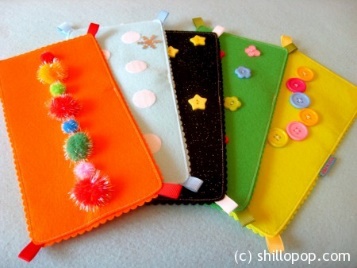 Смастерив вместе с родителями или учителями сенсорные, мягкие или любые другие игрушкитакже для вручения их в качестве подарков на праздники подопечным Фонду детям;Также, посоветовавшись с родителями, Вы можете внести семейный вклад, приобретя и передав в Фонд детские (любых размеров) и взрослые (s,m размеров) подгузники любых марок. В них в конце года и почти всю зиму стоит острая необходимость в реанимационном, онкологическом и других отделениях Детской Областной Клинической Больницы (ДОКБ), куда Фонд их затем и передаст. 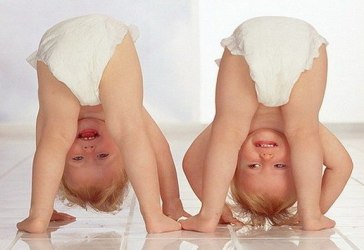 Еще для развивающих занятий, проводимых специалистами Фонда с подопечными детьми в рамках программ «Онкология» и «Аутизм» всегда в большом количестве нужны: кисти, гуашь, цветной картон (не мелованный), цветная бумага, бумага для акварели, пазлы (разных текстур и размеров), непроливайки, фломастеры, фетр, ленты, бисер, бусинки, шишки, ракушки, цветные нитки для вязания, лоскуты ткани, краски акриловые, клей («момент» и ПВА), влажные и сухие салфетки и мн. др. 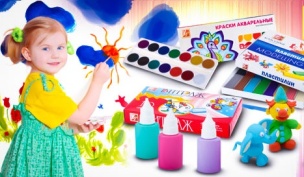 Вы можете всем классом или даже всей школой помочь в оплате лечения подопечного Фонда: Банковские реквизиты:Благотворительный Фонд «ДОБРЫЙ МИР»ОГРН 1076900004994, Р/счет 40703810700280100031 
в ПАО «БИНБАНК» г. Москва 
ИНН/КПП 6950025607/695201001БИК 044525205Корр/счет 30101810200000000205 
Назначение платежа: Благотворительное пожертвованиеПожертвования можно также сделать в сети интернет: https://vmeste.yandex.ru/dobriy-mirАдрес фонда: г.Тверь, ул. Орджоникидзе, д.25В, Тел.: 8 (4822) 47-59-14;
E-mail: dobriymir@list.ru;
Web: www.dobriy-mir.ru №Имя и возраст подопечногоДиагнозСумма/рублейДля чего необходимы средства1.Юлия К., (1986 г.р.)лимфомаХоджкина30 000для проведения исследования ПЭТ-КТ 2.Юлия М. (1989 г.р.)лимфогранулематоз (рак лимфоидной ткани)34 000для проведения исследования ПЭТ-КТ 3.Юлия М. (1987 г.р.)лимфомаХоджкина34 000для проведения исследования ПЭТ-КТ 4.Нулифар Х.(2003 г.р.)папилломатоз гортани30 000 для приобретения препарата «Роферон» (30 шприц – капсул на 30 дней приема)5.Ярик и Гоша К. (2009 г.р.)детский аутизм 123 000 Для проведения реабилитационного лечения 2-х братьев в Реацентре (г.Самара)6.Миша К. (2013 г.р.)острый лимфобластный лейкоз4 400на курс медикаментозного лечения 7.Гриша Ж.(2002 г.р.)рабдомоисаркома орбиты левого глаза  6 900противоопухолевый препарат8.Ахмет А.(1998 г.р.)острая саркома левой бедренной кости20 000 медикаменты, гигиенические средства и пр.( на 1 месяц)